Haut du formulaireBas du formulaire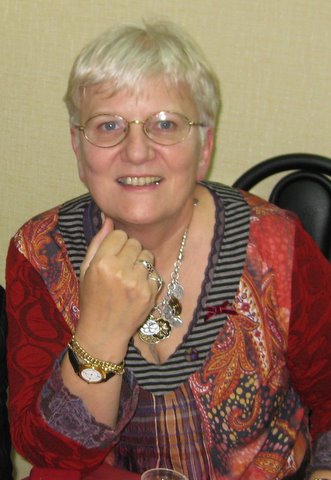 